En ______________________ a ________ de __________ de 2019Fdo.:DATOS PERSONALESDATOS PERSONALESDATOS PERSONALESDATOS PERSONALESDATOS PERSONALESDATOS PERSONALESDATOS PERSONALESN.I.F. / C.I.F.APELLIDOS Y NOMBREAPELLIDOS Y NOMBREAPELLIDOS Y NOMBREAPELLIDOS Y NOMBREAPELLIDOS Y NOMBREAPELLIDOS Y NOMBREDIRECCIÓNDIRECCIÓNDIRECCIÓNDIRECCIÓNDIRECCIÓNCÓDIGO POSTALCÓDIGO POSTALPOBLACIÓNPOBLACIÓNPOBLACIÓNPROVINCIAPROVINCIAEDADEDADTELÉFONOTELÉFONOMÓVILMÓVILE-MAILE-MAILE-MAILDATOS ACADÉMICOSDATOS ACADÉMICOSDATOS ACADÉMICOSDATOS ACADÉMICOSDATOS ACADÉMICOSDATOS ACADÉMICOSDATOS ACADÉMICOSPOR FAVOR, DETALLA QUÉ MÓDULO DE GRADO SUPERIOR ESTÁS CURSANDOPOR FAVOR, DETALLA QUÉ MÓDULO DE GRADO SUPERIOR ESTÁS CURSANDOPOR FAVOR, DETALLA QUÉ MÓDULO DE GRADO SUPERIOR ESTÁS CURSANDOPOR FAVOR, DETALLA QUÉ MÓDULO DE GRADO SUPERIOR ESTÁS CURSANDOPOR FAVOR, DETALLA QUÉ MÓDULO DE GRADO SUPERIOR ESTÁS CURSANDOPOR FAVOR, DETALLA QUÉ MÓDULO DE GRADO SUPERIOR ESTÁS CURSANDOPOR FAVOR, DETALLA QUÉ MÓDULO DE GRADO SUPERIOR ESTÁS CURSANDOBECAS DE MOVILIDAD EN EMPRESAS EUROPEASBECAS DE MOVILIDAD EN EMPRESAS EUROPEASBECAS DE MOVILIDAD EN EMPRESAS EUROPEASBECAS DE MOVILIDAD EN EMPRESAS EUROPEASBECAS DE MOVILIDAD EN EMPRESAS EUROPEASBECAS DE MOVILIDAD EN EMPRESAS EUROPEASBECAS DE MOVILIDAD EN EMPRESAS EUROPEASSEÑALA LA OPCIÓN MÁS ADECUADASEÑALA LA OPCIÓN MÁS ADECUADASEÑALA LA OPCIÓN MÁS ADECUADASEÑALA LA OPCIÓN MÁS ADECUADASEÑALA LA OPCIÓN MÁS ADECUADASEÑALA LA OPCIÓN MÁS ADECUADASEÑALA LA OPCIÓN MÁS ADECUADAA.- DECLARO QUE  SOY ESTUDIANTE DE SEGUNDO CURSO DE UN CFGSB.-DECLARO QUE ESTOY INTERESADO/A EN PARTICIPAR EN EL FLUJO DEFCT MARZO A JUNIO DE 2020…………………………………………………….………..……..C.- PUNTÚA DEL 1 AL 5 LOS PAÍSES DE DESTINO, EN FUNCIÓN DE TU ORDEN DE PREFERENCIA (EL 1 ES EL DESTINO PREFERIDO Y EL5 EL MENOS DESEADO)ITALIA ………………………………………………………………………………..………………..IRLANDA……………………………………………………………..……………………………….REINO UNIDO…………………………………………………………………….………………….ALEMANIA………………………………………………………………………….………………….FINLANDIA……………………………………………………………………………………………               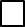 POLONIA………………………………………………………………………………………………                OTRO………………………………………¿ Cuál?...................................................D.- DESCRIBE CUÁLES SON LOS MOTIVOS POR LOS QUE TE GUSTARÍA OPTAR A UNA DE LAS BECASA.- DECLARO QUE  SOY ESTUDIANTE DE SEGUNDO CURSO DE UN CFGSB.-DECLARO QUE ESTOY INTERESADO/A EN PARTICIPAR EN EL FLUJO DEFCT MARZO A JUNIO DE 2020…………………………………………………….………..……..C.- PUNTÚA DEL 1 AL 5 LOS PAÍSES DE DESTINO, EN FUNCIÓN DE TU ORDEN DE PREFERENCIA (EL 1 ES EL DESTINO PREFERIDO Y EL5 EL MENOS DESEADO)ITALIA ………………………………………………………………………………..………………..IRLANDA……………………………………………………………..……………………………….REINO UNIDO…………………………………………………………………….………………….ALEMANIA………………………………………………………………………….………………….FINLANDIA……………………………………………………………………………………………               POLONIA………………………………………………………………………………………………                OTRO………………………………………¿ Cuál?...................................................D.- DESCRIBE CUÁLES SON LOS MOTIVOS POR LOS QUE TE GUSTARÍA OPTAR A UNA DE LAS BECASA.- DECLARO QUE  SOY ESTUDIANTE DE SEGUNDO CURSO DE UN CFGSB.-DECLARO QUE ESTOY INTERESADO/A EN PARTICIPAR EN EL FLUJO DEFCT MARZO A JUNIO DE 2020…………………………………………………….………..……..C.- PUNTÚA DEL 1 AL 5 LOS PAÍSES DE DESTINO, EN FUNCIÓN DE TU ORDEN DE PREFERENCIA (EL 1 ES EL DESTINO PREFERIDO Y EL5 EL MENOS DESEADO)ITALIA ………………………………………………………………………………..………………..IRLANDA……………………………………………………………..……………………………….REINO UNIDO…………………………………………………………………….………………….ALEMANIA………………………………………………………………………….………………….FINLANDIA……………………………………………………………………………………………               POLONIA………………………………………………………………………………………………                OTRO………………………………………¿ Cuál?...................................................D.- DESCRIBE CUÁLES SON LOS MOTIVOS POR LOS QUE TE GUSTARÍA OPTAR A UNA DE LAS BECASA.- DECLARO QUE  SOY ESTUDIANTE DE SEGUNDO CURSO DE UN CFGSB.-DECLARO QUE ESTOY INTERESADO/A EN PARTICIPAR EN EL FLUJO DEFCT MARZO A JUNIO DE 2020…………………………………………………….………..……..C.- PUNTÚA DEL 1 AL 5 LOS PAÍSES DE DESTINO, EN FUNCIÓN DE TU ORDEN DE PREFERENCIA (EL 1 ES EL DESTINO PREFERIDO Y EL5 EL MENOS DESEADO)ITALIA ………………………………………………………………………………..………………..IRLANDA……………………………………………………………..……………………………….REINO UNIDO…………………………………………………………………….………………….ALEMANIA………………………………………………………………………….………………….FINLANDIA……………………………………………………………………………………………               POLONIA………………………………………………………………………………………………                OTRO………………………………………¿ Cuál?...................................................D.- DESCRIBE CUÁLES SON LOS MOTIVOS POR LOS QUE TE GUSTARÍA OPTAR A UNA DE LAS BECASA.- DECLARO QUE  SOY ESTUDIANTE DE SEGUNDO CURSO DE UN CFGSB.-DECLARO QUE ESTOY INTERESADO/A EN PARTICIPAR EN EL FLUJO DEFCT MARZO A JUNIO DE 2020…………………………………………………….………..……..C.- PUNTÚA DEL 1 AL 5 LOS PAÍSES DE DESTINO, EN FUNCIÓN DE TU ORDEN DE PREFERENCIA (EL 1 ES EL DESTINO PREFERIDO Y EL5 EL MENOS DESEADO)ITALIA ………………………………………………………………………………..………………..IRLANDA……………………………………………………………..……………………………….REINO UNIDO…………………………………………………………………….………………….ALEMANIA………………………………………………………………………….………………….FINLANDIA……………………………………………………………………………………………               POLONIA………………………………………………………………………………………………                OTRO………………………………………¿ Cuál?...................................................D.- DESCRIBE CUÁLES SON LOS MOTIVOS POR LOS QUE TE GUSTARÍA OPTAR A UNA DE LAS BECASA.- DECLARO QUE  SOY ESTUDIANTE DE SEGUNDO CURSO DE UN CFGSB.-DECLARO QUE ESTOY INTERESADO/A EN PARTICIPAR EN EL FLUJO DEFCT MARZO A JUNIO DE 2020…………………………………………………….………..……..C.- PUNTÚA DEL 1 AL 5 LOS PAÍSES DE DESTINO, EN FUNCIÓN DE TU ORDEN DE PREFERENCIA (EL 1 ES EL DESTINO PREFERIDO Y EL5 EL MENOS DESEADO)ITALIA ………………………………………………………………………………..………………..IRLANDA……………………………………………………………..……………………………….REINO UNIDO…………………………………………………………………….………………….ALEMANIA………………………………………………………………………….………………….FINLANDIA……………………………………………………………………………………………               POLONIA………………………………………………………………………………………………                OTRO………………………………………¿ Cuál?...................................................D.- DESCRIBE CUÁLES SON LOS MOTIVOS POR LOS QUE TE GUSTARÍA OPTAR A UNA DE LAS BECAS